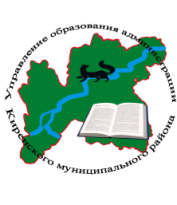 Совещание руководителей образовательных организацийДатапроведения:21декабря 2020 года.Начало совещания: 10.00 часов.Место проведения:МКУ «Центр развития образования».Участники совещания:  специалисты управления образования, методисты МКУ ЦРО, руководители образовательных организаций.Повестка совещания10.00–10.05 Приветственное слово.                      Звягинцева О. П.,начальник управления  образования                        администрации Киренского муниципального района.10.05–10.15    О реализации мероприятий областной межведомственной акции                         «Сохрани ребенку жизнь»                           Роднаева О. А., ведущий специалист.10.15–10.25  Об участи педагогов и воспитанников детских садов вКонкурсах                        муниципального, регионального, федерального уровней.                         Арбатская Е. С., методист МКУ ЦРО.10.25–10.35   О требованиях к структуре официального сайта образовательной                         организации.                         Полоскова Т. А.,  методист МКУ ЦРО.10.35–10.45  Нормативно – правовое обеспечение Государственной итоговой                        аттестации  в 2020 – 2021 учебном году.                          Бутакова Е. В., консультант.  10.45–10.55   Работа образовательных организаций в праздничное  и                        каникулярное время. Безопасность во время зимних каникул.                          Якушева Е. А.,методист МКУ ЦРО.10.55–11.15  О результатах муниципального контроля по теме: «Организация                        психолого-педагогического сопровождения детей с ОВЗ в контексте                        с ФГОС ДО».                       Леонтьева Л. В., консультант по дошкольному образованию11.15–11.30  Вопросы – Ответы.                         Принятие решения.